I s t i t u t o  C o m p r e n s i v o  T E 4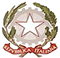 S a n  N i c o l ò  a  T o r d i n oScuola dell’Infanzia, Primaria e Secondaria di 1° GradoVia della Pace, 2 – San Nicolò a Tordino – 64100 TERAMO - tel. 0861 232405 / 0861 58162  fax 0861 233627C.F. 92025990679 Cod. Mecc.TEIC83100E  e-mail: teic83100e@istruzione.itPec: teic83100e@pec.istruzione.itwww,scuolesannicolo.gov.itAl Dirigente Scolastico dell’Istituto Comprensivo Teramo 4-San Nicolò a TordinoDichiarazione realizzazione attività di formazione - unità formativaIo sottoscritto/a__________________(cognome e nome)_____________________________In servizio presso __________________________________________nell’anno scolastico _________________ in qualità di docente di(ordine e grado di scuola)__in riferimento a:la legge 107/2015 che, all’art.1 comma 124, definisce la formazione in servizio dei docenti di ruolo “obbligatoria, permanente e strutturale”;la nota MIUR n. 35 del 7 gennaio 2016 avente per oggetto “Indicazioni e orientamenti per la definizione del piano triennale per la formazione del personale”;il Piano Nazionale di Formazione che prevede che le attività formative siano articolate in Unità Formative; Il Piano di Formazione dei docenti inserito nel PTOFDICHIAROdi aver svolto, nell’ambito del percorso di formazione “…………….. (indicare il titolo del corso)……………………………………………………..”,  promosso da…………(indicare l’ente che eroga la formazione)…………………………………………n. ________ ore complessive di attività formative, così suddivise:Materiali relativi alla formazione svolta in allegato (elencare)Data _________________L’insegnante								……………………………………..TIPOLOGIE ATTIVITA’ PREVALENTIORE      EFFETTUATEFormazione in presenzaFormazione on-line Sperimentazione didattica documentataAttività di ricerca/azioneProgettazione e documentazioneApprofondimento personale e collegiale…………TOTALE ORE………